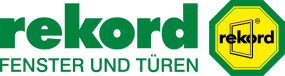 Überschrift:
quadro! blue und dura blue: Innovationen im Fenster- und HaustürbereichUnterüberschrift:Anlauf:
In Kombination mit rekord-Wärmeschutzgläsern und innovativen Zusatzausstattungen erfüllt das Fenstersystem quadro! blue (86mm Bautiefe) aus innovativem Faserverbundwerkstoff auch zukünftig verschärfte Anforderungen der EnEV. Das Profil glänzt durch hohe Stabilität – ganz ohne Stahlarmierung. Dadurch, und durch die beiden Profilvarianten „Trapezfalz“ und „Schrägfalz“, erhalten Architekten und Planer einen großen Gestaltungsspielraum für außergewöhnliche Fensterformen (bis hin zu einer maximalen Bauhöhe von 2600 mm). Darüber hinaus erweitert im Bereich der Kunststoffhaustüren seit Frühjahr 2011 die Haustür-Baureihe „dura blue“ von rekord die Produktvielfalt. dura blue vereint zukunftsweisendes Design mit hoher Sicherheit (rekord-Tresorverriegelung im Standard) und energetischen Topwerten (bis zu 0,8 W/m²K) und stellt somit eine ideale Ergänzung zu dem quadro! blue Fenster dar.Artikeltext:
Den stetig steigenden Ansprüchen in der Bauelementebranche steht rekord mit hochwertigen Rahmenprofilsystemen gut aufgestellt gegenüber. Die Kundenanforderungen nach Sicherheit, Wärmeschutz und Energiesparen sowie Schallschutz werden durch die optimale Kombination von High-Tech-Materialien und qualitätsbewusster Fertigung erfüllt.Mit einem Uw-Wert von bis zu 0,7 W/m²K (unter Passivhausniveau) zeichnet sich „quadro! blue“ besonders im Bereich der Wärmedämmung von rekord aus. Bereits mit der rekord-Standardverglasung (Ug-Wert 1,1, mit thermisch verbessertem Randverbund im Standard) erreicht es einen Uw-Wert von 1,2. Dieses Ergebnis ist bereits jetzt unter dem aktuell von der EnEV geforderten Uw-Wert von 1,3.In Punkto Sicherheit bietet „quadro! blue“ bereits im Standard hohen Aufhebelschutz durch 2 besonders gesicherte Ecken und der „Secustik“-Olive - natürlich aufrüstbar bis RC2.Bewährte Qualität seit JahrzehntenAuch die 5-Kammer-Systeme mit 70 mm Bautiefe überzeugen mit ihren guten Eigenschaften in Form und Technik.Das flächenversetzte „quadro! plus“ eignet sich durch seine klassisch anmutende Optik perfekt für Bausituationen, in denen Holzfenster durch Kunststofffenster ersetzt werden sollen und die Ansicht mit Wetterschenkel weiter gewünscht wird. Der Einsatz von Zierprofilen und Trapezglasleisten wird sogar historischer Architektur gerecht!ZusatzausstattungenIm Bereich Sicherheit bietet rekord drei verschiedene Sicherheitsstufen, die den jeweiligen Gefahrenzonen gerecht werden -bis hin zu RC2 und elektronischen Überwachungs- und Regelsystemen. Im Bereich Pflege, Ruhe und Komfort werden Falzlüfter, Fliegengitter sowie Rollladenlösungen ergänzend zum Fenster angeboten.Die rekord-typische Vielfalt spiegelt sich auch beim Glasangebot wider: Schallschutz (bis Klasse 5), Wärmeschutz (bis Ug von 0,5) als auch Einbruchschutz (bis hin zu durchschusshemmenden Gläsern) sind keine Herausforderung für rekord!Die stetig überprüfte Qualitäts-Fertigung von rekord garantiert bei allen Profilen grat- und nutenfreie Falzausbildung, höchste Farbkonstanz und Langlebigkeit über Jahrzehnte. Alle Profile sind zu 100% recycelbar. Haustürbaureihe dura blueDie Baureihe dura blue bietet seit Frühjahr 2011 neben exklusiven Designmodellen (von der Tradition des Feng Shui bis zum Einsatz von Wechselrahmen) auch alle Modelle der dura Baureihe in einer optimierten Ausstattung. Die stärkere Bautiefe (86 mm) sorgt bei dura blue für Stabilität, die Ausführung von Rahmen und Türblatt spart Energie. Dank des Zusammenspiels der verwendeten Materialien schafft eine Haustür der neuen Serie einen Dämmwert von bis zu 0,8 W/m2K.Alle Türmodelle der Serie „dura blue“ besitzen im Standard die rekord-Tresorverriegelung: Sie besteht aus einem 3-Fallen-Schloss und einer durchgehenden Schließleiste, die für eine hohe Grundsicherheit sorgen. Dazu kommen zwei zusätzliche Schwenkriegel, die im verriegelten Zustand ein ungewolltes Eindringen verhindern. Das 3-Fallen-Schloss wirkt außerdem dem gängigen „Scheckkarteneinbruch“ im unverriegelten Zustand entgegen. Abgerundet wird das Konzept durch eine Verriegelung aus zwei massiven Doppelbolzen, die zusammen mit der stabilen Schließleiste einen robusten Verbund bildet. Durch zusätzliche Ausstattungsdetails kann bei vielen Modellen sogar die Resistance Class 3 für die gesamte Haustür erreicht werden.Haustürserien dura life und basic life:Das klassische und moderne Angebot der bestehenden dura-Baureihe wurde um 20 attraktive Modelle erweitert und die Sicherheitsverriegelung weiter optimiert. Die Nebeneingangstüren mit der Produktbezeichnung „basic life“ runden das Haustürprogramm  nach unten ab. Einfach gestaltete Türen können durch Designgläser mit unterschiedlichen Glasveredelungstechniken attraktiv aufgewertet werden. Für eine harmonische Optik sorgen die unauffälligen weißen Rahmendichtungen und die von den Fenstern gewohnte Softline-Optik. Neue Eckverbinder verhelfen den Elementen zu besonderer Stabilität.Anschrift:
rekord-fenster+türen GmbH & Co. KG
Werksausstellung
Itzehoer Straße 10
25578 Dägeling
Tel.: 0 48 21 / 84 00     
E-Mail: info@rekord.de
www.rekord.de